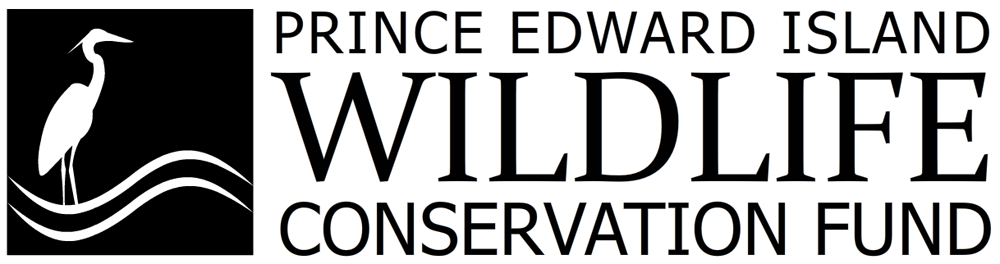 Report Form, Fall 2019Please review your award letter and contract to ensure that you forward all necessary other materials with this report (a list of supplementary information is provided at the end of this form). This report is due March 31, 2020.Personal information on this form is collected under section 31(C) of the Freedom of Information and Protection of Privacy Act R.S.P.E.I. 1988, c.F-15.01 as it relates directly to and is necessary for the Wildlife Conservation Funds Program, and will be used to administer this program. If you have any questions about this collection of personal information, you may contact the administrator of the WC Fund, Island Nature Trust. Information may be verified.SECTION 1.0: YOUR ORGANIZATION’S INFORMATIONSECTION 2.0: PROJECT SUMMARY2.1 Project Title and Code2.2 Brief Summary2.3 Value to Wildlife2.4 Communication2.5 Description of Results 2.6 Changes to Project Outcomes2.7 Supplementary InformationThe following must be provided with this report:Proof of expenses for which WCF funds were used: receipts for materials and services; mileage sheets for employee travel; the separate WCF wages template filled for employee wagesCopies of any permits required during the course of the work if not already sent to the administratorCopies of media releases, clippings or other communication that shows the contributions of WCF to the project were acknowledged3 – 5 jpeg photo files of the project, for use on the WCF website pageSECTION 3.0: FINANCIAL SUMMARYComplete all sections, ensuring all columns are tallied in the sub-total and total boxes. WCF cash may not be applied to expense categories that were not proposed for WCF support in the original application.SECTION 4: REPORT SUBMISSIONReports must be submitted by 5 pm Tuesday, March 31, 2020. Electronic submissions may be in Word or PDF format. If in PDF format, section 2.2 must be sent as a separate Word file so that it may be uploaded to the WCF website.Submission may be:in person, to the WCF Administrator, Island Nature Trust at Ravenwood House, 15 Crown Drive (off Mt. Edward Rd on the Experimental Farm), Charlottetown. Office hours are 8 am – 4 pm, Monday to Friday.by email, to wcfund@eastlink.caby mail, to PEI Wildlife Conservation Fund, PO Box 265, Charlottetown, PE, C1A 7K4Groups that submit project reports more than two weeks after this deadline will be ineligible for PEI WCF funding for one full year.Name of Organization:Name of Organization:Name of Organization:Contact Person (Name, Title):Contact Person (Name, Title):Contact Person (Name, Title):Mailing Address:Mailing Address:Website Address:Website Address:Telephone:Email:CategoryDescription of Expenses (# people, miles, rates, type of material, etc.)WCF CashPartner SupportPartner SupportPartner SupportTotal Cost by CategoryCategoryDescription of Expenses (# people, miles, rates, type of material, etc.)WCF CashCashIn-KindSource (WMF, HSP, etc.)Total Cost by CategoryLabourMaterials & SuppliesProfessional & Contractor ServicesTravel & CommunicationsAdministrationOther ExpensesTotals